УКРАЇНАВиконавчий комітет Нетішинської міської радиХмельницької областіР О З П О Р Я Д Ж Е Н Н Я14.01.2021					Нетішин			         № 4/2021-рПро оповіщення військовозобов’язаних, які перебувають на обліку у військово-обліковому підрозділі виконавчого комітету міської радиВідповідно до пункту 20 частини 4 статті 42 Закону України «Про місцеве самоврядування в Україні», Конституції України, законів України «Про оборону України», «Про військовий обов’язок і військову службу», «Про мобілізаційну підготовку та мобілізацію», пункту 47 Порядку організації та ведення військового обліку призовників і військовозобов’язаних, затвердженого постановою Кабінету Міністрів України від 07 грудня 2016 року № 921, розпорядження військового комісара Славутського об’єднаного міського територіального центру комплектування та соціальної підтримки (далі – Славутського ОМТЦК та СП) від 11 січня 2021 року № 1:1. Відділу з питань оборонно-мобілізаційної і режимно-секретної роботи та взаємодії з правоохоронними органами апарату виконавчого комітету міської ради здійснити оповіщення військовозобов’язаних, які перебувають на обліку у військово-обліковому підрозділі виконавчого комітету міської ради про їх виклик на 09:00 годину 15 січня 2021 року у Славутський ОМТЦК та СП для проходження військово-лікарської комісії та оформлення документів на навчальні збори у військові частини А4267, А2615.2. Начальнику відділу з питань оборонно-мобілізаційної і режимно-секретної роботи та взаємодії з правоохоронними органами апарату виконавчого комітету міської ради Миколі Обуху про результати оповіщення повідомити Славутський ОМТЦК та СП до 19 січня 2021 року.3. Контроль за виконанням цього розпорядження покласти на керуючого справами виконавчого комітету міської ради Любов Оцабрику.Міський голова							Олександр СУПРУНЮК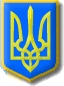 